Шамонин Николай НилолаевичExperience:Documents and further information:Весь пакетPosition applied for: WelderDate of birth: 10.04.1971 (age: 46)Citizenship: UkraineResidence permit in Ukraine: NoCountry of residence: UkraineCity of residence: KhersonPermanent address: 91, ПионерскаяContact Tel. No: +38 (095) 940-39-31E-Mail: shamonin71@mail.ruU.S. visa: NoE.U. visa: NoUkrainian biometric international passport: Not specifiedDate available from: 16.03.2009English knowledge: ModerateMinimum salary: 1000 $ per monthPositionFrom / ToVessel nameVessel typeDWTMEBHPFlagShipownerCrewingWelder25.06.2008-30.11.2008VENATORGeneral Cargo8000-MALTASantomar Shipping Co.GolfstreemWelder08.11.2007-03.03.2008FORT ROSSRo-Ro2234-St.VincentNetwork Shipping incOrion SippingWelder31.03.2006-14.11.2006ARVINGeneral Cargo3000-MALTADelphin Maritime Co.Golfstreem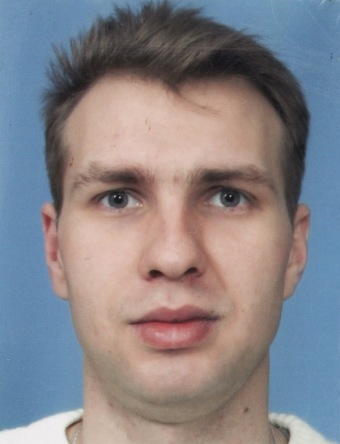 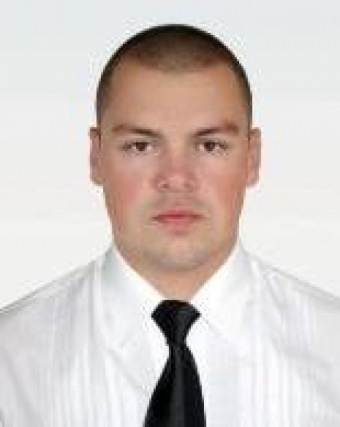 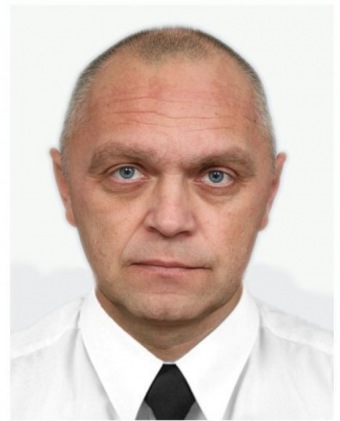 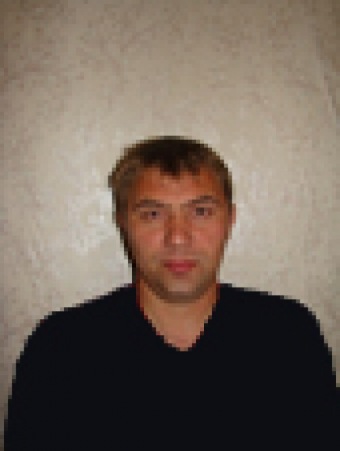 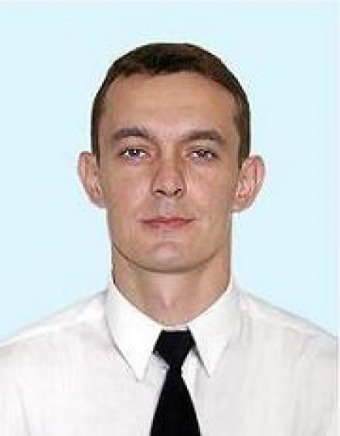 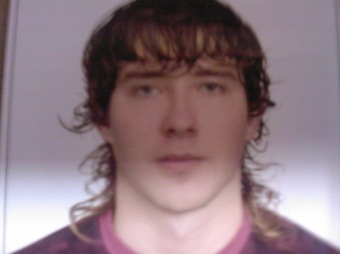 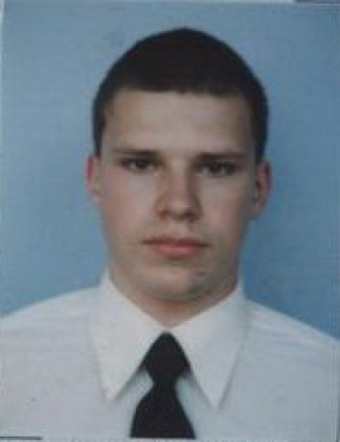 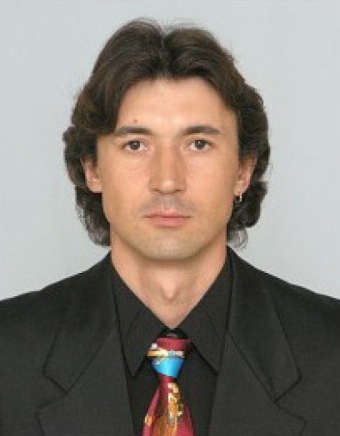 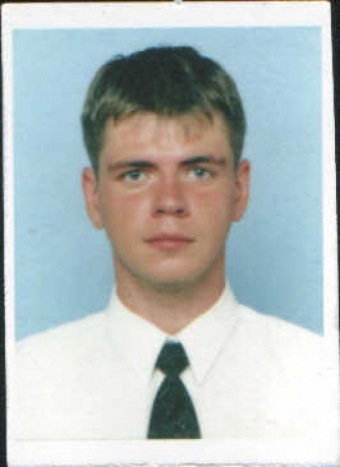 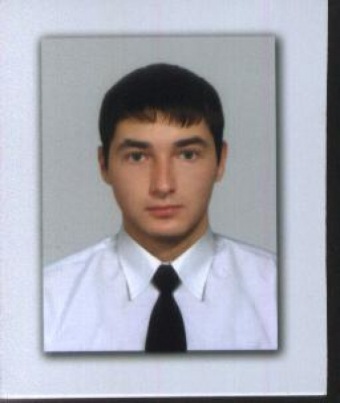 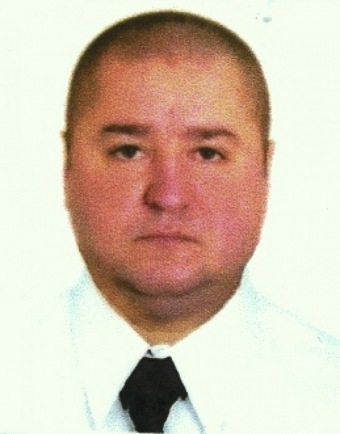 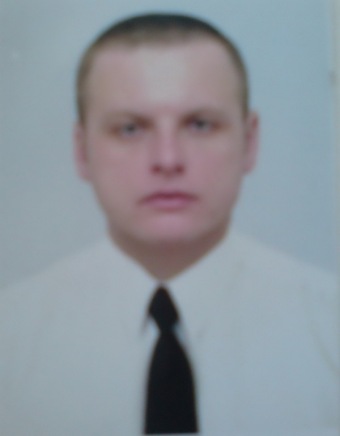 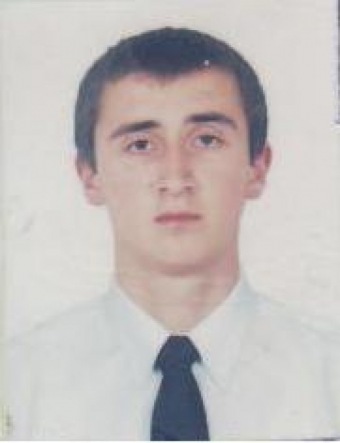 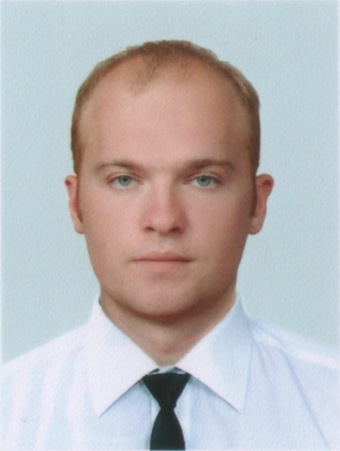 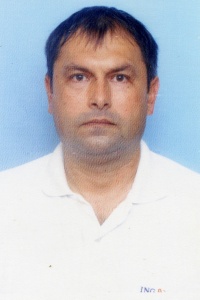 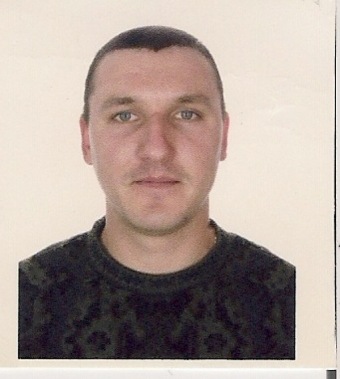 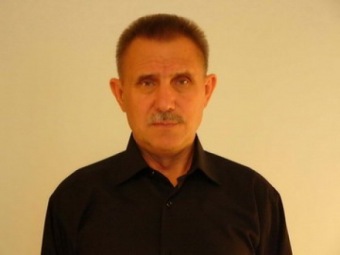 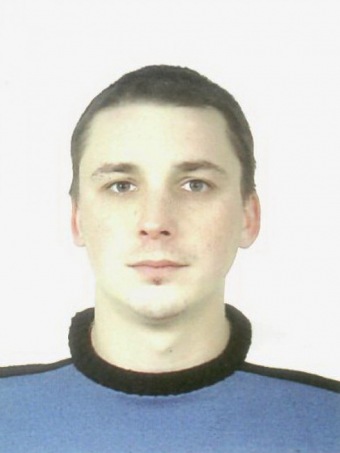 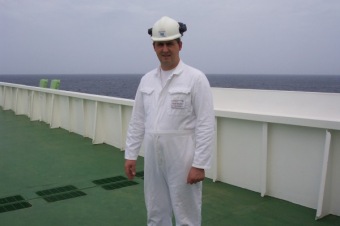 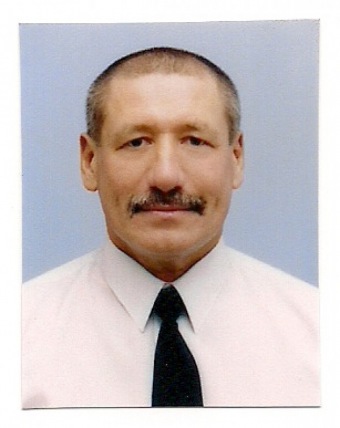 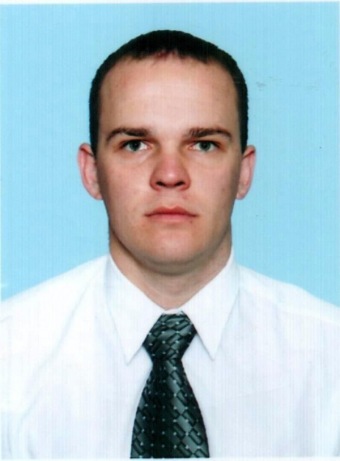 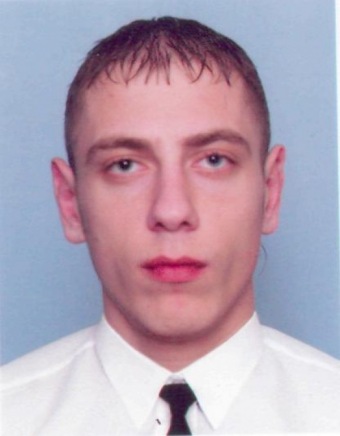 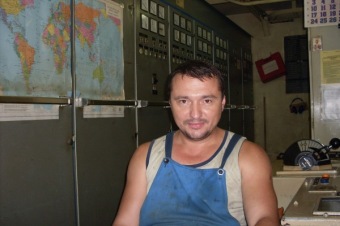 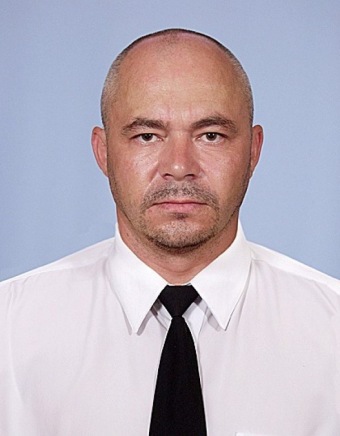 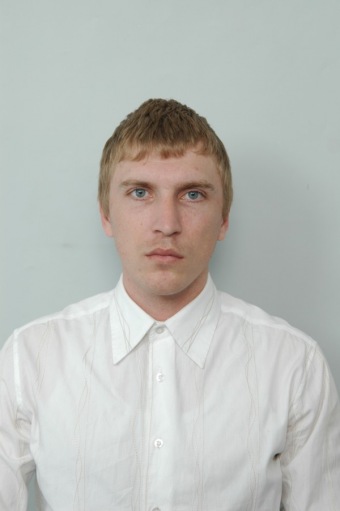 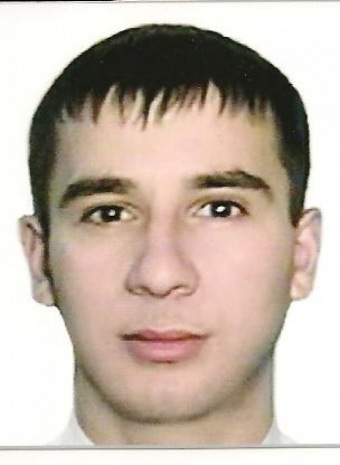 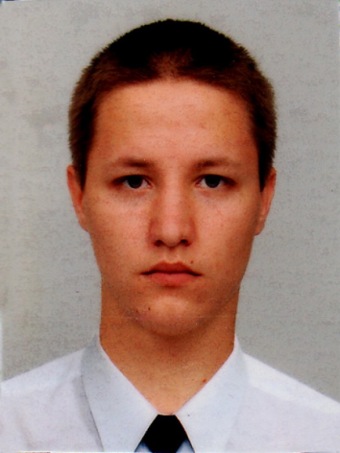 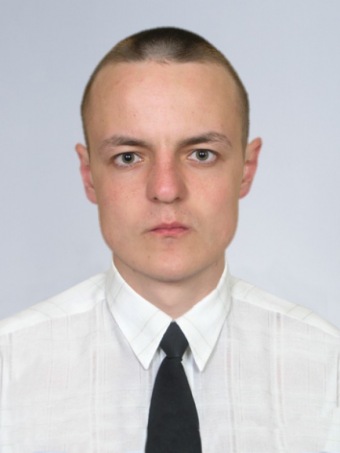 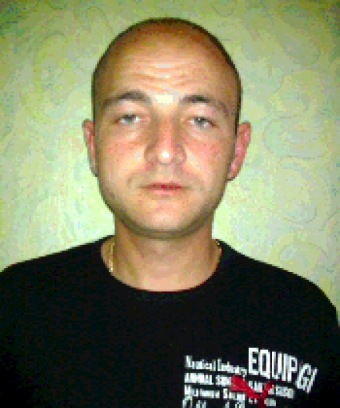 